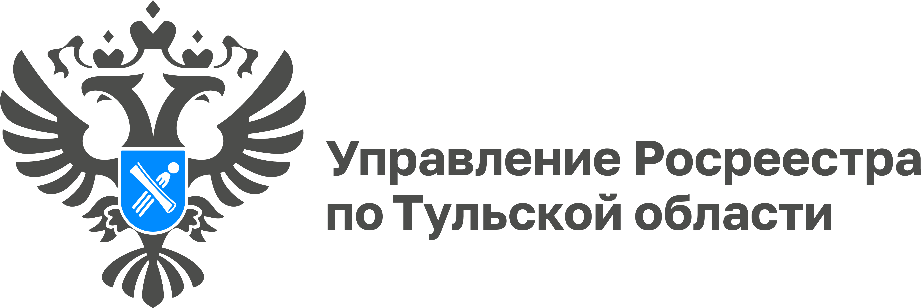 15 декабря 2023 года Управлением Росреестра по Тульской области совместно с Арбитражным судом Тульской области организовано проведение круглого стола Управлением Росреестра по Тульской области  совместно с Арбитражным судом Тульской области 15 декабря 2023 года  запланировано проведение заседания  круглого стола на тему «Актуальные вопросы, связанные с эффективностью применения на практике норм законодательства о несостоятельности (банкротстве) и административного законодательства». Заседание посвящено рассмотрению проблемных вопросов банкротства, возникающих вследствие применения на практике законодательства о несостоятельности (банкротстве) и административного законодательства в части привлечения к административной ответственности арбитражных управляющих.   Для участия в круглом столе приглашены представители Двадцатого арбитражного апелляционного суда, Управления Федеральной налоговой службы по Тульской области, Прокуратуры Тульской области, а также представители кредитных организаций, арбитражные управляющие, осуществляющие свою деятельность на территории Тульской области.«Такие мероприятия проводятся Управлением на постоянной основе и направлены на профилактику нарушений со стороны управляющих, а также способствуют повышению уровня эффективности проведения процедур банкротства», - отметила руководитель Управления Росреестра по Тульской области Ольга Морозова.